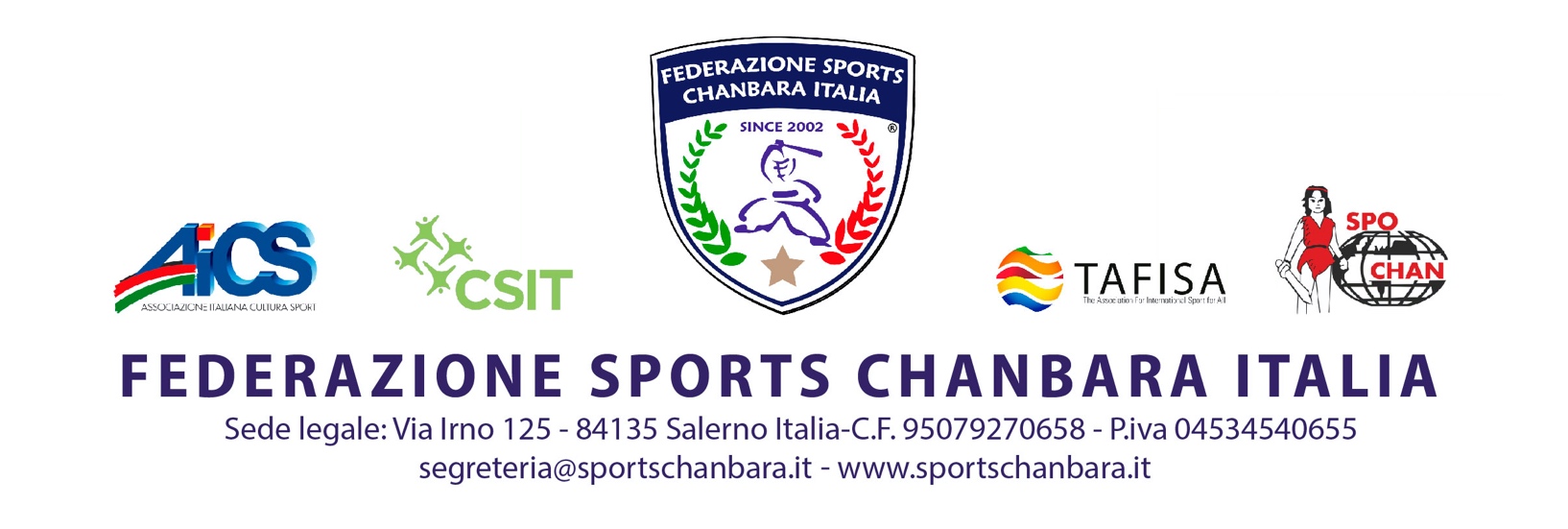 MODULO DI ADESIONERADUNO TECNICO/AGONISTICO Cat. RAGAZZI/CADETTI/JUNIORESDA COMPILARE E INVIAREIl/La sottoscritto/a (genitore):………………………………………………………………………….Residente a:……………………………………………Via:…………………………………………..Data e luogo di nascita:……………………….……………………………………………………….Tel./Cell.:………………………………………………………………………………………………AUTORIZZAil/la proprio/a figlio/a:………………………………………………………………………………….Nato a:……………………………………………il:……………………………………………….....Tel./Cell.:…………………….Società di appartenenza:...………………………………………….…Grado:………………………………………………………………………………………………….a partecipare al Raduno Tecnico/Aginistico rivolto alle Categorie Ragazzi (nati nel 2009/2010), Cadetti (nati nel 2007/2008) e Juniores (nati nel 2005/2006) del 28 Novembre 2021.la Federazione Sports Chanbara Italia al trattamento dei dati sensibili dell’atleta.Lì………………, ………………..                                                                         Firma del Genitore																						________________________________